Медаль "За боевые заслуги"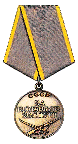 Награждён  20 апреля 1945Первая страница приказа: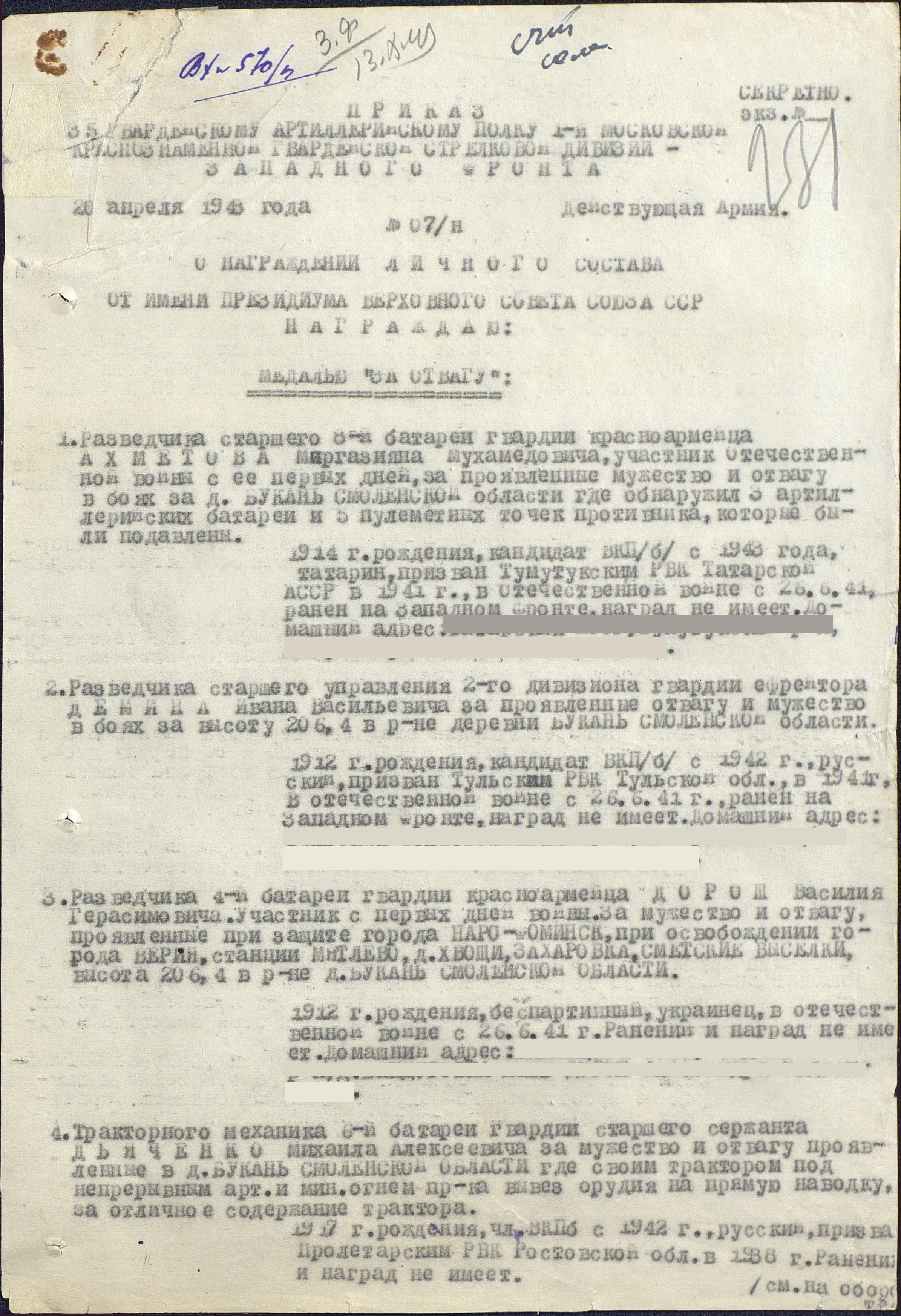 Строка в наградном списке: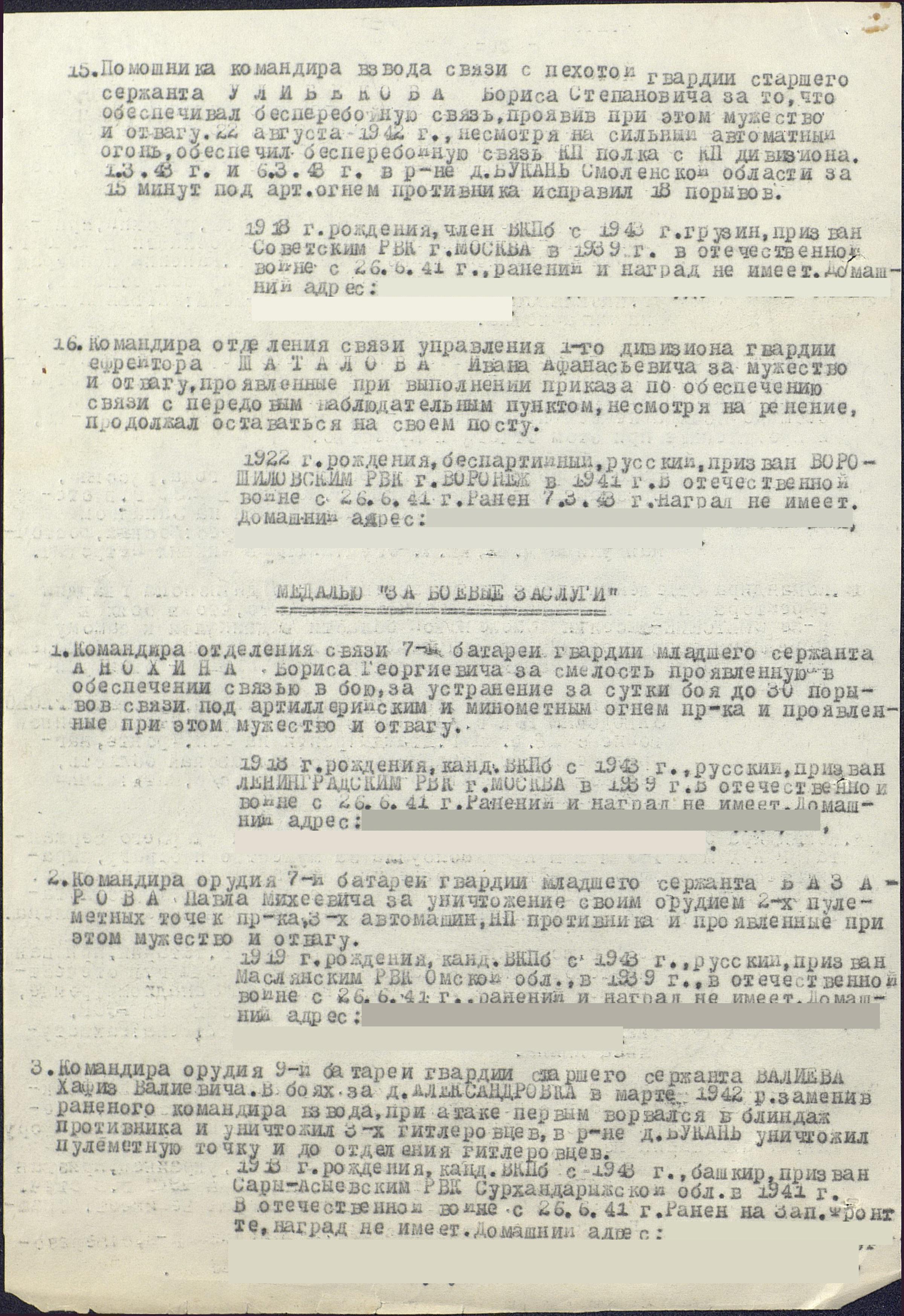 